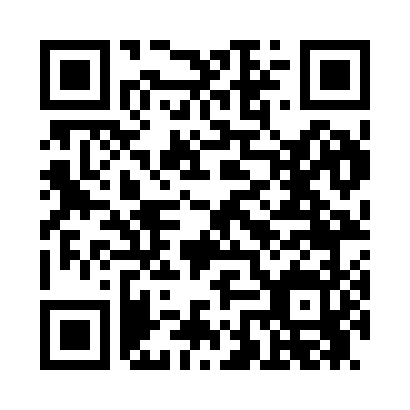 Prayer times for Snyders Corners, New York, USAMon 1 Jul 2024 - Wed 31 Jul 2024High Latitude Method: Angle Based RulePrayer Calculation Method: Islamic Society of North AmericaAsar Calculation Method: ShafiPrayer times provided by https://www.salahtimes.comDateDayFajrSunriseDhuhrAsrMaghribIsha1Mon3:595:431:205:238:5610:402Tue3:595:441:205:238:5610:403Wed4:005:441:205:238:5610:394Thu4:015:451:205:238:5610:395Fri4:025:451:205:238:5510:386Sat4:035:461:215:238:5510:387Sun4:045:471:215:238:5510:378Mon4:055:471:215:238:5410:369Tue4:065:481:215:238:5410:3610Wed4:075:491:215:238:5310:3511Thu4:085:501:215:238:5310:3412Fri4:095:501:215:238:5210:3313Sat4:115:511:225:238:5210:3214Sun4:125:521:225:238:5110:3115Mon4:135:531:225:238:5010:3016Tue4:145:541:225:238:5010:2917Wed4:155:541:225:238:4910:2818Thu4:175:551:225:238:4810:2719Fri4:185:561:225:238:4710:2520Sat4:195:571:225:228:4710:2421Sun4:215:581:225:228:4610:2322Mon4:225:591:225:228:4510:2123Tue4:246:001:225:228:4410:2024Wed4:256:011:225:228:4310:1925Thu4:266:021:225:218:4210:1726Fri4:286:031:225:218:4110:1627Sat4:296:041:225:218:4010:1428Sun4:316:051:225:208:3910:1329Mon4:326:061:225:208:3810:1130Tue4:346:071:225:208:3710:1031Wed4:356:081:225:198:3610:08